                               Lesson PlanAim:To give Sts  controlled and freer practice with the topic “My network or People I meet regularly”.Sub aims:Develop Sts listening skills for detailsPersonal aims:Speak only EnglishIncrease STT through eliciting from the Sts and set more pair workGive short clear instructionsLesson SuppliesWarm up questions:How old is your friend?How many uncles have you got?When is your mother`s birthday?What`s your sister (brother or cousin) like?What does your best friend look like?What does your best friend like doing?2.Pictures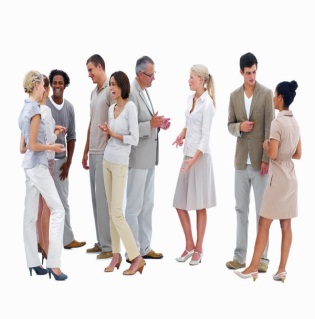 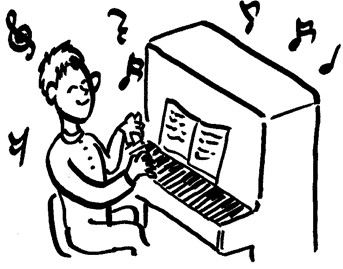 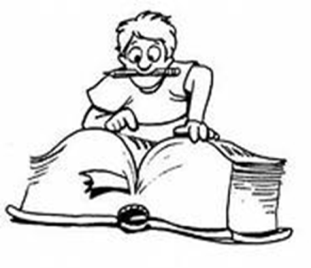 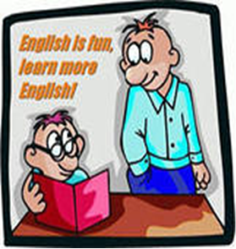 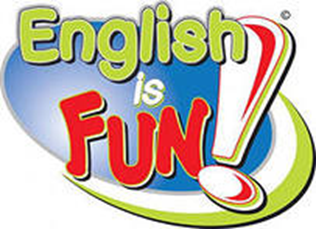 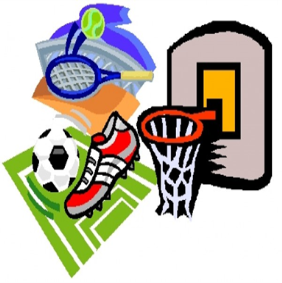 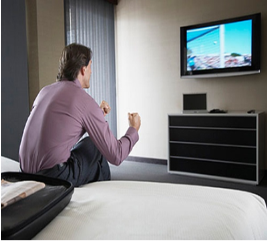 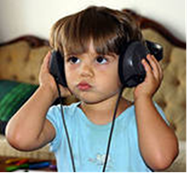 1.Find a mistake.She like playing the piano.My sister`s friend is a good driver. He enjoys drive his car.My teacher speaks English every day. She likes teach us.My mother`s brother like watching sport programmes.Our  parents likes meeting people regularly.2.                               My Network of people I meet regularlyStageStage aimtimeProcedureInteraction PatternProblems1.Warm up-to switch Sts into English-to warm them up5 minGreeting (Hello! How are you?)Answer the questions in turn (take out the strip of paper, read and answer the questions)S-S2.Vocabulary practice of activities-to give Sts controlled practice with activities phrases3m7 minMatch  activities with pictures. “Close your eyes” game.A competition game (with pictures)Make up sentences. (cards)T-StsS-S3.Pre-Listening-to elicit Sts answers to guess the topic3minGuessing the topic:Will you guess todays topic.Help me with only one word “P…..le  I  m ….   reg………ly”Question on ex.7 p.8:What can you see on this picture? (It`s a net work)Who is in the centre? (a boy or a girl?)What are the people? (can you see the headings)Who is Bob?Who is Tina or Any? (her friends)Does Laura meet them often?So, they are people she meets very oftern.Guess todays topic.I will help you with some words.T-Sts4.Listening-to develop Sts listening skills for details5minRead the task ex.7 p.8 (translate if necessary) S-S5.Speaking-to give free practice of describing people Sts meet regularly 15 minWhat do you think your next task will be?Have a look at the papers and guess (give network papers)In 5 min write your net about people you meet regularly. (see example )QCQ: What do you do now?Do you write your network?What time have you got? (3 or 5 min.)1.On the papers write the names of people you wrote2.Give them(the names) to each other3. Ask each other questions about them (give the example)T-StsS-S6.Homework and feedback-to get feedback from Sts2minSts choose the smile they likeH/w: write a letter to your foreign friendT-StsWho is she/he?What kind?(free time)How old is she/he?What does she/he like doing?FamilyFriendsSchoolMrs  Anna PetrovnaA teacher of English40Speaking English and playing the pianoFree time (hobby)